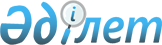 Ақтоғай ауданының елді мекендерінде салық салу объектісінің орналасуын ескеретін аймаққа бөлу коэффициенттерін бекіту туралыПавлодар облысы Ақтоғай ауданының әкімдігінің 2020 жылғы 30 қарашадағы № 254 қаулысы. Павлодар облысының Әділет департаментінде 2020 жылғы 4 желтоқсанда № 7067 болып тіркелді.
      Қазақстан Республикасының 2017 жылғы 25 желтоқсандағы "Салық және бюджетке төленетін басқа да міндетті төлемдер туралы" (Салық кодексі) Кодексінің 529-бабының 6-тармағына, Қазақстан Республикасының 2001 жылғы 23 қаңтардағы "Қазақстан Республикасының жергілікті мемлекеттік басқару және өзін-өзі басқару туралы" Заңының 31 – бабына сәйкес, Ақтоғай ауданының әкімдігі ҚАУЛЫ ЕТЕДІ:
      1. Ақтоғай ауданының елді мекендерінде салық салу объектісінің орналасуын ескеретін аймаққа бөлу коэффициенттері бекітілсін.
      2. Осы қаулының орындалуын бақылау аудан әкімінің жетекшілік ететін орынбасарына жүктелсін. 
      3. Осы қаулы 2021 жылғы 1 қаңтарынан бастап қолданысқа енгізіледі. Ақтоғай ауданының елді мекендерінде салық салу объектісінің орналасқан жерін ескеретін аймаққа бөлу коэффициенттері
      Ескерту. Қосымша жаңа редакцияда – Павлодар облысы Ақтоғай ауданы әкімдігінің 01.08.2022 № 210 (01.01.2023 бастап қолданысқа енгізіледі) қаулысымен.
					© 2012. Қазақстан Республикасы Әділет министрлігінің «Қазақстан Республикасының Заңнама және құқықтық ақпарат институты» ШЖҚ РМК
				
      Ақтоғай ауданының әкімі 

К. Арынов

      "КЕЛІСІЛДІ"

      "Қазақстан Республикасы Қаржы

      министрлігінің Мемлекеттік кірістер 

      комитеті Павлодар облысы бойынша 

      Мемлекеттік кірістер департаментінің 

      Ақтоғай ауданы бойынша 

      Мемлекеттік кірістер басқармасы"

      республикалық мемлекеттік мекемесінің басшысы 

Б. Құсаинов

      2020 жылғы " 27 " қараша
Павлодар облысы
Ақтоғай ауданы әкімідігінің
2020 жылғы 30 қарашасы
№ 254 қаулысымен
бекітілген
№ 
Орналасқан жері
Аймаққа бөлу коэффициенттері
Ақтоғай ауылдық округі 
Ақтоғай ауылдық округі 
Ақтоғай ауылдық округі 
1
Ақтоғай ауылы
1,95
2
Жоламан ауылы
1,65
3
Қарабзау ауылы
1,15
4
Приреченск ауылы
1,95
5
Харьковка ауылы
1,65
Ақжол ауылдық округі
Ақжол ауылдық округі
Ақжол ауылдық округі
6
Ақжол ауылы
1,90
7
Барлыбай ауылы
1,80
8
Басқамыс ауылы
1,40
9
Қарақоға ауылы
0,95
10
Разумовка ауылы
1,35
Жалаулы ауылдық округі
Жалаулы ауылдық округі
11
Жалаулы ауылы
1,40
12
Балтасап ауылы
1,10
13
Қарасу ауылы
1,10
14
Шолақсор ауылы
1,40
Жолболды ауылдық округі
Жолболды ауылдық округі
15
Жолболды ауылы
1,85
16
Шілікті ауылы
1,50
17
Шұға ауылы
1,50
Қараоба ауылдық округі
Қараоба ауылдық округі
18
Қараоба ауылы
1,95
19
Әуелбек ауылы
1,95
20
Жаңаауыл ауылы
1,55
21
Исантерек ауылы
1,30
22
Өтес ауылы
1,75
Қожамжар ауылдық округі
Қожамжар ауылдық округі
23
Қожамжар ауылы
1,95
24
Жамбыл ауылы
1,75
25
Қайран ауылы
1,50
26
Қараой ауылы
1,65
Мүткенов ауылдық округі
Мүткенов ауылдық округі
27
Мүткенов ауылы
1,85
28
Әбжан ауылы
1,85
29
Естай ауылы
1,25
30
Жаңабет ауылы 
1,85
31
Жаңатап ауылы
1,60